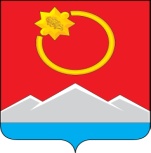 КОМИТЕТ ФИНАНСОВ АДМИНИСТРАЦИИ ТЕНЬКИНСКОГО ГОРОДСКОГО ОКРУГАМАГАДАНСКОЙ ОБЛАСТИПРИКАЗ07 июня 2021 года	                    № 15Об утверждении Типовой формы соглашения (договора) о предоставлении гранта в форме субсидии из бюджета муниципального образования «Тенькинский городской округ» Магаданской области» В соответствии с пунктом 7 статьи 78 и пунктом 4 статьи 78.1 Бюджетного кодекса Российской Федерации приказываю:1. Утвердить типовую форму соглашения (договора) о предоставлении гранта в форме субсидии из бюджета муниципального образования «Тенькинский городской округ» Магаданской области (далее – местный бюджет) согласно приложению к настоящему приказу.2. Установить, что соглашения (договоры) о предоставлении гранта в форме субсидии из местного бюджета при необходимости дополняются иными положениями с учетом правовых актов Российской Федерации, Магаданской области и муниципального образования «Тенькинский городской округ» Магаданской области.3. Контроль за исполнением настоящего приказа оставляю за собой.4. Настоящий приказ подлежит официальному опубликованию.Приложение
Утверждена
приказом комитета финансов
администрации Тенькинского городского округа Магаданской области
от 07 июня 2021 г. № 15Типовая форма
соглашения (договора) о предоставлении гранта в форме субсидии из бюджета муниципального образования «Тенькинский городской округ» Магаданской области"___" _________________ 20___ г.                                              № ___________________________________________________________________________(наименование исполнительного органа)Которому как  получателю средств бюджета доведены лимиты бюджетных  обязательств  на предоставление гранта в форме субсидии в соответствии с __________________________________________________________________(пунктом 7 статьи 78/пунктом 4 статьи 78.1) Бюджетного кодекса Российской Федерации *(1),именуемое (ый)   в   дальнейшем   "Главный  распорядитель  бюджетных средств", в лице__________________________________________________________________(наименование должности, а также фамилия, имя, отчество руководителяраспорядителя бюджетных средств или уполномоченного им лица)действующего на основании ________________________________________________________________(реквизиты учредительного документа (положения), доверенности, приказа или иного документа, удостоверяющего полномочия)с одной стороны, и __________________________________________________________________,(наименование юридического лица (за исключением государственного (муниципального)  учреждения), фамилия, имя, отчество (при наличии)индивидуального предпринимателя или физического лица)именуемое (ый, ая) в дальнейшем "Получатель", в лице __________________________________________________________________(наименование должности, а также фамилия, имя, отчество (при наличии) лица, представляющего Получателя, или уполномоченного им лица)действующего(ей) на основании__________________________________________________________________,(реквизиты учредительного документа юридического лица,свидетельства о государственной регистрации индивидуальногопредпринимателя или иной документ, удостоверяющий полномочия)с   другой   стороны,   далее  именуемые "Стороны", в соответствии сБюджетным кодексом Российской Федерации, __________________________________________________________________(наименование правил (порядка) предоставления гранта в формесубсидии из местного бюджета Получателю)утвержденными(ым) __________________________________________________________________(указывается нормативный правовой акт, установившийправила (порядок) предоставления гранта)от "__" _________ 20__ г. № (далее - Правила предоставления гранта), заключили настоящее Соглашение о нижеследующем.I. Предмет Соглашения  1.1.  Предметом  настоящего  Соглашения  является  предоставление Получателю из местного бюджета в 20___ году/20____ - 20____ годах*2 гранта в форме субсидии (далее - грант) на: __________________________________________________________________;(указание цели (ей) предоставления гранта)*(3)  1.1.1. в рамках   реализации   Получателем   следующих   проектов (мероприятий):   1.1.1.1. в целях достижения результата(ов) национального проекта (программы), в том числе федерального проекта, входящего в состав соответствующего    национального    проекта     (программы),    или регионального проекта, обеспечивающего достижение целей, показателейи результатов федерального проекта (далее по тексту Типовой формы и приложений к Типовой форме - федеральный/региональный проект), либо государственной программы*(4)     1.2. Грант предоставляется Получателю на _____________________________________________(финансовое обеспечение/ возмещение)затрат в соответствии с перечнем затрат, установленным Правилами предоставления гранта.II. Финансовое обеспечение предоставления гранта  2.1. Грант  предоставляется  в  соответствии с лимитами  бюджетных обязательств, доведенными Главному  распорядителю бюджетных средств, по  кодам  классификации  расходов  бюджетов   Российской  Федерации (далее - коды БК) на  цель(и), указанную(ые)  в  разделе  настоящего Соглашения, в размере _____________________, в том числе *(5):в 20___ году _____ (_______) рублей __ копеек __ - по коду БК _____;            (сумма прописью)                                (код БК)в 20___ году _____ (_______) рублей __ копеек __ - по коду БК _____;            (сумма прописью)                                (код БК)в 20___ году _____ (_______) рублей __ копеек __ - по коду БК _____;            (сумма прописью)                                (код БК)III. Условия предоставления гранта  3.1. Грант    предоставляется    в   соответствии   с    Правилами предоставления гранта: 3.1.1. При    представлении   Получателем   Главному  распорядителю бюджетных  средств в срок до "___" _____________ 20__ г. документов, в том числе *(6):  3.1.1.1. ________________________________________________________.  3.1.2. При соблюдении иных условий, в том числе *(7):  3.1.2.1. ________________________________________________________.  3.2. Перечисление гранта осуществляется в соответствии с бюджетным законодательством Российской Федерации: 3.2.1. На счет Получателя; 3.2.2. Не позднее __ рабочего дня, следующего за днем представления Получателем  Главному   распорядителю  бюджетных  средств  следующих документов *(8):  3.2.2.1. ________________________________________________________.  3.3. Условием предоставления гранта является согласие Получателя на осуществление органами государственного  финансового  контроля проверок   соблюдения   Получателем   условий,   целей   и   порядка предоставления   гранта.   Выражение    согласия    Получателя    на осуществление указанных проверок осуществляется путем подписания настоящего Соглашения *(9).  3.4. Иные условия предоставления гранта *(10):  3.4.1. __________________________________________________________.IV. Взаимодействие Сторон  4.1. Главный распорядитель бюджетных средств обязуется: 4.1.1. Обеспечить   предоставление    гранта   в   соответствии   с разделом III настоящего Соглашения;4.1.2. Осуществлять      проверку     представляемых     Получателем документов, указанных в пунктах __________ настоящего Соглашения, в том   числе на соответствие их Правилам предоставления гранта, в течение ____ рабочих дней со дня их получения от Получателя;  4.1.3. Обеспечивать   перечисление   гранта   на счет Получателя, указанный в  разделе VIII  настоящего Соглашения, в соответствии с пунктом 3.2 настоящего Соглашения;  4.1.4. Устанавливать:  4.1.4.1. Значения результата(ов) (показателя(ей)) предоставления гранта в приложении № _____к настоящему Соглашению, являющимся неотъемлемой частью настоящего Соглашения*(12);  4.1.5. Осуществлять оценку достижения Получателем установленных значений результата(ов) (показателя(ей)) предоставления гранта и (или) иных показателей, установленных Правилами предоставления гранта, в соответствии с подпунктом 4.1.4.1  пункта 4.1 настоящего  Соглашения,на основании*(14);   4.1.5.1.   Отчета(ов)   о   достижении   значений   результата(ов) показателя(ей)) предоставления гранта, составленных по форме согласно приложениям № _____ № _____ к настоящему Соглашению*14.1, являющемуся неотъемлемой  частью  настоящего  Соглашения,  представленного(ых)  в соответствии с подпунктом 4.3.7. настоящего Соглашения;   4.1.5.2 ____________________________________________________.*20  4.1.6. Осуществлять  контроль за  соблюдением Получателем порядка, целей и условий предоставления гранта, а также мониторинг достижения результата(ов)  предоставления   гранта,   установленных   Правилами предоставления  гранта  и  настоящим  Соглашением,  путем проведения плановых и(или) внеплановых проверок;  4.1.7. В  случае  установления  Главным  распорядителем  бюджетных средств  или  получения  от  органа   государственного   финансового контроля информации о факте(ах) нарушения Получателем порядка, целей и   условий   предоставления   гранта,   предусмотренных Правилами предоставления  гранта  и (или) настоящим  Соглашением, в  том числе указания в документах,  представленных  Получателем в соответствии с Правилами  предоставления  гранта  и  (или)  настоящим  Соглашением, недостоверных   сведений,   направлять   Получателю   требование  об обеспечении  возврата гранта в местный бюджет в размере и в сроки, определенные в указанном требовании;  4.1.8. В  случае  если  Получателем  не  достигнуты  установленные значения  результата(ов)   предоставления   гранта   и   (или)  иных показателей,   установленных   Правилами предоставления   гранта, применять штрафные санкции *(15);  4.1.9. Рассматривать   предложения, документы  и  иную информацию, направленную Получателем, в том числе в соответствии с пунктом 4.4.1 настоящего  Соглашения,  в  течение _____ рабочих  дней  со  дня  их получения и уведомлять Получателя о принятом решении;  4.1.10. Направлять разъяснения Получателю по вопросам, связанным с исполнением настоящего Соглашения, в течение ___ рабочих дней со дня получения   обращения   Получателя  в  соответствии  с пунктом 4.4.2 настоящего Соглашения;  4.1.11. Согласовывать новые условия соглашения в случае уменьшения Главному распорядителю  бюджетных  средств ранее  доведенных лимитов бюджетных обязательств,  приводящего к невозможности предоставления гранта в размере,   указанном в    пункте 2.1  соглашения,   а   при недостижении согласия по новым условиям, расторгнуть соглашение.  4.2. Главный распорядитель бюджетных средств вправе:  4.2.1. Принимать   решение   об   изменении   условий   настоящего Соглашения в соответствии с пунктом 7.3 настоящего Соглашения, в том числе   на   основании   информации  и   предложений,   направленных Получателем  в  соответствии с пунктом  4.4.1 настоящего Соглашения, включая изменение размера гранта *(17);  4.2.2. Принимать  в  соответствии  с  бюджетным  законодательством Российской  Федерации решение о наличии или отсутствии потребности в направлении  в 20__ году *(18) остатка гранта, не  использованного в 20__ году *(19), на   цели,   указанные  в  разделе   I   настоящего Соглашения, не   позднее   рабочих дней *(20) со   дня  получения от Получателя   следующих   документов,   обосновывающих  потребность в направлении остатка гранта на указанные цели *(21):  4.2.2.1. ________________________________________________________.  4.2.3. Приостанавливать     предоставление     гранта   в   случае установления Главным распорядителем бюджетных средств или получения от органа государственного финансового   контроля   информации о факте(ах) нарушения    Получателем    порядка,  целей   и  условий предоставления   гранта, предусмотренных   Правилами предоставления гранта и настоящим Соглашением, в том числе указания в документах, представленных Получателем в соответствии с настоящим Соглашением, недостоверных   сведений, до   устранения   указанных   нарушений с обязательным уведомлением Получателя не позднее ___________ рабочего дня с даты принятия решения о приостановлении предоставления гранта *(22);  4.2.4. Запрашивать   у   Получателя    документы   и   информацию, необходимые  для  осуществления  контроля за соблюдением Получателем порядка,  целей  и  условий   предоставления  гранта,  установленных Правилами   предоставления   гранта   и   настоящим   Соглашением, в соответствии с пунктом 4.1.6 настоящего Соглашения;  4.2.5. Осуществлять   иные   права   в   соответствии  с бюджетным законодательством  Российской  Федерации  и Правилами предоставления гранта *(23):  4.2.5.1. ________________________________________________________.  4.3. Получатель обязуется:  4.3.1. Представлять   Главному   распорядителю   бюджетных средств документы   в   соответствии   с   пунктами  3.1.1, 3.2.2 настоящего Соглашения *(24);  4.3.2. Представить Главному распорядителю бюджетных средств в срок до документы,   установленные   пунктом 4.2.2  настоящего Соглашения *(25);  4.3.3. Открыть лицевой счет в кредитной организации *(26);  4.3.4. Не  приобретать за счет  гранта    иностранную  валюту, за исключением   случаев,   определенных     пунктом 3   статьи  78.1. Бюджетного кодекса Российской Федерации;  4.3.5. Вести    обособленный    аналитический    учет    операций, осуществляемых за счет гранта;  4.3.6 Обеспечить достижение значения результата(ов) (показателя(ей) предоставления   гранта и (или)  иных   показателей,   установленных Правилами предоставления гранта в соответствии с  подпунктом 4.1.4.1 пункта 4.1 настоящего соглашения *(27);  4.3.7. Обеспечить представление Главному распорядителю бюджетных средств     не     позднее  _____   числа      месяца,     следующего за ______________________, в котором был получен грант:  (месяц, квартал, год)    отчета о расходах Получателя, источником финансового обеспечения которых является грант по форме   согласно приложению № _____ к настоящему соглашению*28;     отчетов о достижении значений  результата(ов)  (показателя(ей) в соответствии  с приложениями № ____ № _____ к настоящему соглашению, являющимися неотъемлемой частью настоящего Соглашения *(28);   иных отчетов*28.1;  4.3.8. Направлять  по  запросу  Главного  распорядителя  бюджетных средств   документы  и  информацию,  необходимые  для  осуществления контроля  за  соблюдением  порядка,  целей  и условий предоставления гранта  в  соответствии  с  настоящим  Соглашением,  в течение _____рабочих дней со дня получения указанного запроса;  4.3.9. В  случае  получения  от  Главного  распорядителя бюджетных средств  требования  в  соответствии  с  пунктом   4.1.7  настоящего Соглашения:  4.3.9.1. Устранять   факт(ы)   нарушения  порядка, целей и условий предоставления гранта в сроки, определенные в указанном требовании;  4.3.9.2. Возвращать в местный  бюджет грант в размере и в сроки, определенные в указанном требовании;  4.3.10. Перечислять в местный  бюджет денежные средства в случае принятия   Главным   распорядителем   бюджетных  средств  решения  о применении к  Получателю  штрафных  санкций в соответствии с пунктом настоящего   Соглашения  в  срок,   установленный  в  уведомлении  о применении штрафных санкций *(29);  4.3.11. Возвращать   неиспользованный   остаток   гранта   в доход местного    бюджета   в   случае   отсутствия   решения    Главного распорядителя  бюджетных средств о наличии потребности в направлении не  использованного в 20__ году остатка  гранта на цели, указанные вразделе I настоящего  Соглашения, в  срок  до "___" _______ 20___ г. *(30);  4.3.12. Обеспечивать     полноту    и    достоверность   сведений, представляемых в соответствии с настоящим Соглашением;   4.3.13. Выполнять    иные    обязательства    в   соответствии   с законодательством  Российской  Федерации и Правилами  предоставления гранта, в том числе *(31):  4.3.13.1. _______________________________________________________.  4.4. Получатель вправе:  4.4.1. Направлять   Главному   распорядителю   бюджетных   средств предложения  о  внесении    изменений  в  настоящее   Соглашение   в соответствии  с  пунктом  7.3 настоящего  Соглашения, в  том числе в случае   установления   необходимости   изменения   размера гранта с приложением     информации,    содержащей    финансово-экономическое обоснование данного изменения;  4.4.2. Обращаться  к  Главному  распорядителю  бюджетных средств в целях  получения  разъяснений  в  связи  с  исполнением   настоящего Соглашения;  4.4.3. Направлять  в  20__ году *(33)   неиспользованный   остаток гранта, полученного  в  соответствии  с  настоящим  Соглашением (при наличии), на   осуществление   выплат   в   соответствии  с  целями, указанными в разделе I настоящего   Соглашения,  в  случае  принятияГлавным распорядителем бюджетных  средств   соответствующего решения в  соответствии  с пунктом 4.2.2 настоящего Соглашения *(34);  4.4.4. Осуществлять    иные   права  в  соответствии  с  бюджетным законодательством  Российской  Федерации и Правилами  предоставления гранта, в том числе *(35):  4.4.4.1. ________________________________________________________.V. Ответственность Сторон  5.1. В  случае  неисполнения  или  ненадлежащего  исполнения своих обязательств по настоящему Соглашению Стороны  несут ответственность в соответствии с законодательством Российской Федерации.  5.2. Иные   положения  об  ответственности   за  неисполнение  или ненадлежащее   исполнение   Сторонами   обязательств  по  настоящему Соглашению *(36):  5.2.1. __________________________________________________________.VI. Иные условия  6.1. Иные условия по настоящему Соглашению *(37): 6.1.1. __________________________________________________________.VII. Заключительные положения  7.1. Споры,  возникающие  между  Сторонами  в  связи с исполнением настоящего Соглашения, решаются ими по возможности  путем проведения переговоров  с  оформлением   соответствующих  протоколов  или  иных документов. При недостижении согласия споры между Сторонами решаются в судебном порядке.  7.2. Настоящее  Соглашение  вступает  в силу с даты его подписания лицами, имеющими  право действовать от имени каждой из Сторон, но не ранее    доведения   лимитов   бюджетных   обязательств, указанных в пункте    2.1     настоящего     Соглашения,    и    действует    до"___" ____________ 20___ года,  но  в  любом   случае   до   полного исполнения  Сторонами своих обязательств по настоящему Соглашению.  7.3. Изменение настоящего Соглашения, в том числе в соответствии с положениями  пункта  4.2.1  настоящего Соглашения, осуществляется по соглашению Сторон и оформляется  в виде дополнительного соглашения к Соглашению *(38).  7.3.1. Изменение настоящего Соглашения возможно в случае:  7.3.1.1. Уменьшения/увеличения  Главному  распорядителю  бюджетных средств   ранее доведенных   лимитов   бюджетных  обязательств  на предоставление гранта;  7.3.1.2. __________________________________________________ *(39).  7.4. Расторжение  настоящего  Соглашения  возможно  по  соглашению Сторон так и в одностороннем порядке в случаях *(40):  7.4.1. Реорганизации или прекращения деятельности Получателя;  7.4.2. Нарушения    Получателем    порядка,    целей   и   условийпредоставления гранта, установленных Правилами предоставления гранта и настоящим Соглашением;  7.4.3. Недостижения   Получателем   результата(ов)  предоставления гранта  или  иных показателей, установленных  настоящим Соглашением *(41);  7.4.4. ____________________________________________________ *(42);  7.5. Документы   и   иная   информация, предусмотренные  настоящим Соглашением,     могут направляться    Сторонами    следующим(и) способом(ами) *(43):  7.5.1. Заказным  письмом  с уведомлением о вручении либо вручением представителем одной Стороны подлинников документов, иной информации представителю другой Стороны;  7.5.2. _____________________________________________________ *(44)  7.6. Настоящее  Соглашение  заключено  Сторонами в форме бумажного документа  на  листах в двух экземплярах, по  одному экземпляру  для каждой из Сторон.VIII. Платежные реквизиты СторонIX. Подписи Сторон    *(1) Указывается  основание предоставления гранта в соответствии с Правилами предоставления гранта.    *(2) Указывается срок, на который предоставляется грант.    *(3) Указывается   цель  предоставления  гранта  в  соответствии с Правилами предоставления гранта.    *(4) Указывается в случаях,    предоставления  субсидии в рамках  национального проекта     программы),   в   том числе   федерального   проекта, входящего  в состав соответствующего национального    проекта (программы),   или регионального   проекта, обеспечивающего достижение целей, показателей и результатов     федерального проекта, либо государственной   программы в случае   если   субсидии   предоставляются в целях реализации соответствующих   проектов,   программ, а также   в рамках государственныхпрограмм Магаданской области    *(5) Указывается   размер  предоставляемого гранта, в  том числе размер  гранта в соответствующем  финансовом году по коду(ам) БК, по которому(ым)   доведены    лимиты    бюджетных    обязательств    напредоставление гранта. Расчет размера гранта с указанием информации, обосновывающей  размер  гранта, а также (при необходимости) источник получения данной информации прилагается к соглашению (за исключением случаев,  когда  размер  гранта  и  порядок  его  расчета определены Правилами предоставления гранта).    *(6) Указываются   конкретные   документы  в  случае, если   это установлено Правилами предоставления гранта.    *(7) Указываются    конкретные   условия  в  случае,  если   это установлено Правилами предоставления гранта.    *(8) Указываются   конкретные   документы   в  случае, если  это установлено Правилами предоставления гранта.    *(9) Предусматривается в случае,  если  Правилами предоставления гранта не установлен иной способ выражения согласия Получателя.    *(10) Указываются  конкретные  условия   предоставления  гранта, предусмотренные Правилами предоставления гранта.    *(11) Предусматривается при наличии в соглашении  пунктов 3.1.1, 3.2.2,  4.2.2   и   (или)    иных положений,    предусматривающих представление  Получателем  Главному распорядителю бюджетных средств конкретных документов, с указанием таких пунктов.    *(12) В случае, если грант предоставляется  в целях достижения  результата(ов) (показателя(ей))   федерального/регионального      проекта,  указываются  результат(ы) федерального/регионального проекта, даты его  (их) достижения, которые  оформляются в соответствии с приложением № 3 к настоящей Типовой форме.  Указывается в случае, если Правилами предоставления гранта   предусмотрено установление  значения результата(ов) (показателя(ей)) предоставления гранта.*(13) Утратила силу с 24 ноября 2020 г. - Приказ Министерства финансов Магаданской области от 23 ноября 2020 г. № 259    *(14) Предусматривается при наличии в соглашении подпункта 4.1.4.1.     *(14.1) Отчеты,   указанные    в подпункте 4.1.5.1, оформляется в  соответствии с приложениями № 3.1, № 3.2 к настоящей Типовой форме     *(15) Предусматривается     при     наличии     в     соглашении пунктов 4.1.4.1, 4.1.4.2.    *(16) в  случае,  если это установлено Правилами  предоставления гранта. Указываются  иные  конкретные  обязательства,  установленные Правилами предоставления гранта.    *(17) Изменение    размера    гранта    возможно   при   наличии неиспользованных   лимитов   бюджетных  обязательств,   указанных  в пункте 2.1  соглашения, при   условии   предоставления   Получателеминформации, содержащей  финансово-экономическое  обоснование данного изменения в соответствии с Правилами предоставления гранта.    *(18) Указывается год, следующий за годом предоставления гранта.    *(19) Указывается год предоставления гранта.    *(20) Предусматривается в случае, если это установлено Правилами предоставления гранта. Указывается конкретный  срок принятия решения о наличии или отсутствии потребности в направлении в году, следующем за годом предоставления гранта, остатка гранта, не использованного в течение  года, в котором  предоставлялся грант, на цели, указанные в разделе I соглашения, но не  позднее срока, установленного бюджетным законодательством Российской Федерации.    *(21) Указываются документы, необходимые  для принятия решения о наличии   потребности  в  направлении  в  году, следующем  за  годом предоставления  гранта, остатка средств гранта, не использованного в течение года, в  котором  предоставлялся грант, на цели, указанные в разделе I соглашения.    *(22) Предусматривается в случае, если это установлено Правилами предоставления гранта.    *(23) Предусматривается   в   случае,   если   это   установлено Правилами предоставления  гранта. Указываются иные конкретные права, установленные Правилами предоставления гранта.    *(24) Предусматривается при наличии в соглашении пункта 3.1.1.    *(25) Предусматривается при наличии в соглашении пункта 4.2.2.    *(26) Предусматривается   в   случае   отсутствия  у  Получателя лицевого счета.    *(27) Предусматривается при наличии в соглашении пункта 4.1.4, а также   в   случае, если   это  установлено Правилами предоставления гранта.    *(28) Отчет оформляется в соответствии с  приложением № 4 к настоящей Типовой форме.    *(28.1) Если   такие     требования   установлены     Правилами предоставления гранта.    *(29) Предусматривается при наличии в соглашении пункта 4.1.8.    *(30) Указывается год предоставления гранта.    *(31) Предусматривается   при   наличии  в   Соглашении  пункта. Указывается конкретный срок  возврата Получателем остатка гранта или ее  части,  не  использованных  на  цели,  указанные  в  разделе   Iсоглашения,   но   не   позднее   срока,  установленного   бюджетным законодательством Российской Федерации.    *(32) Указываются  иные  конкретные обязательства в случае, если это установлено Правилами предоставления гранта.    *(33) Указывается год, следующий за годом предоставления гранта.    *(34) Предусматривается при наличии в соглашении пункта 4.2.2.    *(35) Указываются   иные  конкретные  права  в  случае, если это установлено Правилами предоставления гранта.    *(36) Указываются  иные  конкретные положения в случае, если это установлено Правилами предоставления гранта.    *(37) Указываются   иные   конкретные  условия,  в   том   числе установленные Правилами предоставления гранта (при необходимости).    *(38) Дополнительное  соглашение,  указанное   в   пункте   7.3, оформляется  в  соответствии  с  приложением № 1 к настоящей Типовой форме.    *(39) Указываются  иные конкретные  случаи, если это установлено Правилами предоставления гранта.    *(40) Соглашение  о  расторжении Соглашения оформляется   в соответствии с приложением № 2 к настоящей Типовой форме.    *(41) Предусматривается в случае, если это установлено Правилами предоставления гранта.    *(42) Указываются иные конкретные  случаи,  если это установлено Правилами предоставления гранта.    *(43) Указывается  способ(ы) направления  документов  по  выбору Сторон.    *(44) Указывается   иной  способ  направления   документов  (при необходимости).Приложение № 1
к Типовой форме соглашения (договора)
о предоставлении гранта из бюджета муниципального образования «Тенькинский городской округ»,
утвержденной приказом комитета финансов
администрации Тенькинского городскогоокруга Магаданской области
от 07 июня 2021 г. № 15Дополнительное соглашение
о внесении в соглашение (договор) о предоставлении гранта из бюджета муниципального образования «Тенькинский городской округ» Магаданской области измененийпгт. Усть-Омчуг"___" ______________ 20___ г.                                                              № ________________________________________________________________________(наименование исполнительного органа)которому  как  получателю средств местного бюджета доведены лимиты бюджетных обязательств  на предоставление гранта в форме субсидии в соответствии с __________________________________________ Бюджетного              (пунктом 7 статьи 78/пунктом 4 статьи 78.1)кодекса Российской Федерации*, именуемое(ый) в дальнейшем "Главный распорядитель бюджетных средств", в лице, ____________________________________________________________________________________________(наименование должности, а также фамилия, имя, отчество руководителя  Главного распорядителя бюджетных средств или уполномоченного им                                лица)действующего на основании __________________________________________________________________                    (реквизиты учредительного документа (положения),                       доверенности, приказа или иного документа,                              удостоверяющего полномочия)с одной стороны, и ________________________________________________,                  (наименование юридического лица (за исключением                   государственного (муниципального) учреждения),                фамилия, имя, отчество (при наличии) индивидуального                       предпринимателя или физического лица)именуемое (ый, ая) в дальнейшем "Получатель", в лице _________________________________________________________________________________   (наименование должности, а также фамилия, имя, отчество (при наличии) лица, представляющего Получателя, или уполномоченного им                               лица)действующего(ей) на основании__________________________________________________________________,       (реквизиты учредительного документа юридического лица,    свидетельства о государственной регистрации индивидуального   предпринимателя или иной документ, удостоверяющий полномочия)с  другой  стороны, далее   именуемые   "Стороны", в  соответствии с пунктом  7.3  Соглашения   (договора)  о  предоставлении  гранта  из местного   бюджета   от   "___"   ___________  №  ______  (далее -Соглашение)  заключили   настоящее   Дополнительное   соглашение   кСоглашению о нижеследующем.  1. Внести в Соглашение следующие изменения**:  1.1. ____________________________________________________________.  2. Настоящее   Дополнительное соглашение к Соглашению является неотъемлемой частью Соглашения.  3. Настоящее Дополнительное соглашение к Соглашению вступает в силу с даты его подписания лицами, имеющими право действовать от имен и каждой из Сторон, и действует до полного исполнения Сторонами своих обязательств по настоящему Соглашению.  4. Условия Соглашения, не затронутые настоящим Дополнительным соглашением к Соглашению, остаются неизменными.  5. Настоящее   Дополнительное   соглашение   составлено   в форме бумажного   документа   на ___ листах в двух экземплярах, по одному экземпляру для каждой из Сторон.  5.1. ________________________________________________________***.  6. Подписи Сторон:    * Указывается  основание  предоставления гранта в соответствии сПравилами предоставления гранта.    ** Указываются  пункты  и  (или)  разделы  соглашения, в которыевносятся изменения.    *** Указываются иные конкретные условия (при необходимости).Приложение № 2
к Типовой форме соглашения (договора)
о предоставлении гранта из бюджета муниципального образования «Тенькинский городской округ»,
утвержденной приказом комитета финансов
администрации Тенькинского городскогоокруга Магаданской области
от 07 июня 2021 г. № 15Дополнительное соглашение
о расторжении соглашения (договора) о предоставлении гранта из бюджета муниципального образования «Тенькинский городской округ» Магаданской областипгт. Усть-Омчуг"___" ________________ 20___ г.                                                       № _________________________________________________________________________    (наименование исполнительного органа)которому как получателю  средств  местного бюджета доведены лимитыбюджетных  обязательств  на предоставление гранта в форме субсидии всоответствии с __________________________________________ Бюджетного              (пунктом 7 статьи 78/пунктом 4 статьи 78.1)кодекса   Российской   Федерации *(1),  именуемое(ый)  в  дальнейшем"Главный распорядитель бюджетных средств", в лице ____________________________________________________________________________________,     (наименование должности, а также фамилия, имя, отчество       руководителя Главного распорядителя бюджетных средств                  или уполномоченного им лица)действующего на основании__________________________________________________________________,   (реквизиты учредительного документа (положения), доверенности,      приказа или иного документа, удостоверяющего полномочия)с одной стороны, и ________________________________________________,   (наименование юридического лица (за исключением государственного (муниципального) учреждения), фамилия, имя, отчество (при наличии)        индивидуального предпринимателя или физического лица)именуемое (ый, ая) в дальнейшем "Получатель", в лице _________________________________________________________________________________    (наименование должности, а также фамилия, имя, отчество (при наличии) лица, представляющего Получателя, или уполномоченного им                                лица)действующего(ей) на основании__________________________________________________________________,(реквизиты учредительного документа юридического лица, свидетельства  о государственной регистрации индивидуального предпринимателя или               иной документ, удостоверяющий полномочия)с  другой  стороны,  далее  именуемые  "Стороны",  в  соответствии спунктом   7.3   Соглашения  (договора) о предоставлении   гранта  изместного бюджета от "__" ___________  № _____ (далее - Соглашение)заключили   настоящее   Дополнительное    соглашение  о  расторженииСоглашения.  1. Соглашение   расторгается  с  даты вступления в силу настоящего Дополнительного соглашения о расторжении Соглашения.  2. Состояние расчетов на дату расторжения Соглашения:  2.1. Бюджетное  обязательство  Главного  распорядителя   бюджетных средств   исполнено   в   размере _______ (______) рублей  по   коду БК                                                             (сумма прописью)__________ *(2);  (код БК)  2.2. Обязательство Получателя исполнено в размере ______ (_______)                                                    (сумма прописью)рублей, соответствующем достигнутым значениям результата;  2.3. Главный  распорядитель бюджетных средств в течение "___" дней со  дня  расторжения обязуется перечислить Получателю сумму гранта в размере: (______) _______ рублей *(3);(сумма прописью)  2.4. Получатель в течение "___" дней со дня  расторжения обязуется возвратить  Главному  распорядителю   бюджетных  средств в местный бюджет сумму гранта в размере _______ (______) рублей;                              (сумма прописью)  2.5. _______________________________________________________ *(4).  3. Стороны взаимных претензий друг к другу не имеют.  4. Настоящее  Дополнительное  соглашение о расторжении  Соглашения вступает  в  силу с момента  его  подписания  лицами, имеющими право действовать от имени каждой из Сторон.  5. Обязательства  Сторон  по  Соглашению  прекращаются  с  момента вступления   в   силу   настоящего   Дополнительного   соглашения  о расторжении Соглашения, за исключением обязательств, предусмотренных пунктами _____ Соглашения *(5), которые   прекращают   свое действие после полного их исполнения.  6. Настоящее  Дополнительное  соглашение о расторжении  Соглашения составлено в форме бумажного документа на листах в двух экземплярах, по одному экземпляру для каждой из Сторон;6.1. _________________________________________________________ *(6).7. Платежные реквизиты Сторон                          8. Подписи Сторон    *(1) Указывается основание предоставления  гранта в соответствиис Правилами предоставления гранта.    *(2) Если   грант  предоставляется  по  нескольким  кодам БК, тоуказываются  последовательно  соответствующие коды БК, а также суммыгранта, предоставляемые по таким кодам БК.    *(3) Указывается  в  зависимости  от   исполнения  обязательств,указанных в пунктах 2.1 и 2.2 настоящего Дополнительного  соглашенияо расторжении Соглашения.    *(4) Указываются иные конкретные условия (при наличии).    *(5) Указываются     пункты    соглашения     (при     наличии),предусматривающие  условия, исполнение  которых предполагается послерасторжения соглашения (например, пункт, предусматривающий условие опредоставлении отчетности).    *(6) Указываются иные конкретные положения (при наличии).Приложение № 3
к Типовой форме соглашения (договора)
о предоставлении гранта в форме субсидии из бюджетамуниципального образования «ТенькинскийГородской округ» Магаданской области                                                   Приложение № _____                                                         к Соглашению                                               от ___________ № _____Значение
результата(ов) (показателя(ей)) предоставления гранта                                                           ┌──────┐                                                           │    КОДЫ │                                                           ├──────┤Наименование Получателя ___________________                                                     по Сводному реестру │                 │                                                           ├──────┤                                                     ИНН*1 │                 │                                                           ├──────┤Наименование главного распорядителя                                                                                      по Сводному │                 │средств местного бюджета _________________                                                                              реестру │                 │                                                           ├──────┤Результат проекта*2                                                                                                                             по БК*2 │                 │________________________________________________________________________________               ├──────┤                                                           │                 │Вид документа ______________________________                                                                                    │                 │              (первичный - "0", уточненный -                                                                                                 └──────┘                                           "1", "2", "3", "...")*3(1) Указываются при наличии(2) Указывается в случае, если грант предоставляется в целях достижения федерального/регионального проекта. В кодовой зоне указываются 4 и 5 разряды целевой статьи расходов местного бюджета.(3) При представлении уточненных значений указывается номер очередного внесения изменения в приложение.(4) Указывается наименование направления расходов целевой статьи расходов местного бюджета и соответствующий ему код (13 - 17 разряды кода классификации расходов местного бюджета).(5) Указывается наименование результата(ов) предоставления гранта в соответствии с Правилами предоставления гранта, а также наименование показателя, необходимого для достижения результата(ов) (показателя(ей)) предоставления гранта. В случае, если грант предоставляется в целях достижения результата(ов) (показателя(ей)) федерального/регионального проекта, указывается наименование результата проекта, а также наименования материальных и нематериальных объектов и (или) услуги, планируемых к получению в рамках достижения результата(ов) (показателя(ей)) (при наличии в Правилах предоставления гранта положений о данных объектах и (или) услугах).(6) Указываются плановые значения результатов (показателей) предоставления гранта, отраженных в графе 3, на различные даты их достижения нарастающим итогом с даты заключения Соглашения и с начала текущего финансового года соответственно.Приложение № 3.1
к Типовой форме соглашения (договора)
о предоставлении гранта в форме
субсидии из бюджетамуниципального образования «ТенькинскийГородской округ» Магаданской области                                                     Приложение № ___                                                         к Соглашению                                             от _____________ № _____Отчет
о достижении значений результата(ов) предоставления гранта по состояниюна 1 ___________ 20____ г.                                                           ┌──────┐                                                        │    КОДЫ │                                                           ├──────┤                                                      Дата │                 │                                                           ├──────┤Наименование Получателя ___________________                                                              по Сводному │                 │                                                   реестру │                 │                                                           ├──────┤                                                     ИНН*1 │                 │                                                           ├──────┤Наименование главного распорядителя                                                                               по Сводному │                 │средств местного бюджета _________________                                                                       реестру │                 │                                                           ├──────┤Наименование федерального/регионального                                                                                по БК*2 │                 │проекта*2 __________________________________                                                                                    ├──────┤                                                           │                 │                                                           ├──────┤Вид документа ______________________________                                                                                     │                 │              (первичный - "0", уточненный -                                                                                                          ├──────┤                  "1", "2", "3", "...")*3                                                                                                                 │                 │Результат проекта*2                                                                                                                                          ├──────┤Периодичность: месячная; квартальная; годовая                                                                         по ОКЕИ │         383  │                                                           └──────┘Единица измерения: руб. (с точностью до второгознака после запятой)1. Информация
о достижении значений результатов предоставления гранта и обязательствах, принятых в целях его достиженияРуководитель           ___________ __________ ______________________(уполномоченное лицо)  (должность)  (подпись) (расшифровка подписи)Исполнитель ____________ ___________________ _________________            (должность)  (фамилия, инициалы)     (телефон)"_____" __________ 20____ г.2. Сведения о принятии отчета о достижении значений результатов предоставления гранта*11Руководитель           ___________ __________ ______________________(уполномоченное лицо)  (должность)  (подпись) (расшифровка подписи)Исполнитель ____________ ___________________ _________________            (должность)  (фамилия, инициалы)     (телефон)"_____" __________ 20____ г.(1) Указываются при наличии(2) Указывается в случае, если грант предоставляется в целях достижения результатов проекта. В кодовой зоне указываются 4 и 5 разряды целевой статьи расходов местного бюджета.(3) При представлении уточненных значений указывается номер очередного внесения изменения в приложение.(4) Показатели граф 1 - 5 формируются на основании показателей граф 1 - 5, указанных в приложении к Соглашению, оформленному в соответствии с приложением № 3 к настоящей Типовой форме.(5) Указываются в соответствии с плановыми значениями, установленными в приложении к Соглашению, оформленному в соответствии с приложением № 3 к настоящей Типовой форме, на соответствующую дату.(6) Заполняется в соответствии с пунктом 2.1 Соглашения на отчетный финансовый год.(7) Указываются значения показателей, отраженных в графе 3, достигнутые Получателем на отчетную дату, нарастающим итогом с даты заключения Соглашения и с начала текущего финансового года соответственно.(8) Указывается объем принятых (подлежащих принятию на основании конкурсных процедур и (или) отборов, размещения извещения об осуществлении закупки, направления приглашения принять участие в определении поставщика (подрядчика, исполнителя), проекта контракта) Получателем на отчетную дату обязательств, источником финансового обеспечения которых является грант.(9) Указывается объем денежных обязательств (за исключением авансов), принятых Получателем на отчетную дату, соответствующих результатам предоставления гранта, отраженным в графе 11.(10) Показатель формируется на 1 января года, следующего за отчетным (по окончании срока действия Соглашения).(11) Раздел 2 формируется главным распорядителем средств по состоянию на 1 января года, следующего за отчетным (по окончании срока действия Соглашения).(12) Значение показателя формируется в соответствии с объемом денежных обязательств, отраженных в разделе 1, и не может превышать значение показателя графы 16 раздела 1.(13) Указывается сумма, на которую подлежит уменьшению объем гранта (графа 17 раздела 1).(14) Указывается объем перечисленного Получателю гранта, подлежащего возврату в местный бюджет.(15) Указывается сумма штрафных санкций (пени), подлежащих перечислению в бюджет, в случае, если Правилами предоставления гранта предусмотрено применение штрафных санкций. Показатели формируются по окончании срока действия Соглашения, если иное не установлено Правилами предоставления гранта.Приложение № 3.2
к Типовой форме соглашения (договора)
о предоставлении гранта в форме
субсидии из   бюджетамуниципального образования «ТенькинскийГородской округ» Магаданской области                                                     Приложение № ___                                                         к Соглашению                                             от _____________ № _____Отчет о достижении значений показателей результативности предоставления гранта по состоянию на "___" ________ 20___ г.     Наименование Получателя: _______________________________     Периодичность: ______________________Руководитель           ___________ __________ ______________________(уполномоченное лицо)  (должность)  (подпись) (расшифровка подписи)Исполнитель ____________ ___________________ _________________            (должность)          (ФИО)           (телефон)"_____" __________ 20____ г.Приложение № 4
к Типовой форме соглашения (договора)
о предоставлении гранта в форме
субсидии из   бюджетамуниципального образования «ТенькинскийГородской округ» Магаданской области                                                     Приложение № ___                                                         к Соглашению                                             от _____________ № _____Отчет
о расходах, источником финансового обеспечения которых является грантна "____" _______ 20 ___ г.                                                           ┌──────┐                                                           │    КОДЫ │                                                           ├──────┤                           Дата │                 │                                                           ├──────┤Наименование Получателя ___________________            ИНН │                 │                                                           │                 │                                                           ├──────┤                                                           │                 │                                                  Глава по │                 │Наименование главного распорядителя                     БК │                 │средств местного бюджета _________________               │                 │                                                           ├──────┤Результат федерального/регионального                 по БК │                 │проекта*1 __________________________________               ├──────┤                                                           │                 │                                                           │                 │                                                           ├──────┤Периодичность                                              │                 │(годовая, квартальная) _____________________               │                 │Единица измерения: руб.                            по ОКЕИ │                 │                                                           └──────┘Руководитель           ___________ __________ ______________________(уполномоченное лицо)  (должность)  (подпись) (расшифровка подписи)Исполнитель ____________ ___________________ _________________            (должность)  (фамилия, инициалы)     (телефон)"_____" __________ 20____ г.(1) Отчет составляется нарастающим итогом с начала текущего финансового года.(2) Указывается в случае, если грант предоставляется в целях реализации федерального/регионального проекта.(3) Коды направлений расходования гранта в графе 3 отчета должны соответствовать кодам, указанным в Сведениях.Врио руководителя комитета финансовЮ.А. МурзиненкоСокращенное наименование Главного распорядителя бюджетных средствСокращенное наименование ПолучателяНаименование Главного распорядителя бюджетных средств ОГРН, ОКТМОНаименование Получателя ОГРН, ОКТМОМесто нахождения:Место нахождения:ИНН/КППИНН/КПППлатежные реквизиты:Платежные реквизиты:Сокращенное наименование Главного распорядителя бюджетных средствСокращенное наименование Получателя____________________ / ________________________________________ / ____________________(подпись) (Ф.И.О.)(подпись) (Ф.И.О.)Сокращенное наименование Главного распорядителя бюджетных средствСокращенное наименование Получателя_______________ / _____________________________ / ______________(подпись) (Ф.И.О.)(подпись) (Ф.И.О.)Сокращенное наименование Главного распорядителя бюджетных средствСокращенное наименование ПолучателяНаименование Главного распорядителя бюджетных средств ОГРН, ОКТМО, ИНН/КППНаименование Получателя ОГРН, ОКТМО, ИНН/КППМесто нахождения:Место нахождения:Платежные реквизиты:Платежные реквизиты:Сокращенное наименование Главногораспорядителя бюджетных средствСокращенное наименование Получателя_______________ / ______________________________ / _______________(подпись) (Ф.И.О.)(подпись) (Ф.И.О.)Наименование расходов*4Наименование расходов*4Результат (ы) и показатель(и) результативности предоставления гранта*5Единица измеренияЕдиница измеренияКод строкиПлановые значения результатов и показателя(ей) результативности предоставления гранта по годам (срокам) реализации Соглашения <6>Плановые значения результатов и показателя(ей) результативности предоставления гранта по годам (срокам) реализации Соглашения <6>Плановые значения результатов и показателя(ей) результативности предоставления гранта по годам (срокам) реализации Соглашения <6>Плановые значения результатов и показателя(ей) результативности предоставления гранта по годам (срокам) реализации Соглашения <6>Плановые значения результатов и показателя(ей) результативности предоставления гранта по годам (срокам) реализации Соглашения <6>Плановые значения результатов и показателя(ей) результативности предоставления гранта по годам (срокам) реализации Соглашения <6>Плановые значения результатов и показателя(ей) результативности предоставления гранта по годам (срокам) реализации Соглашения <6>Плановые значения результатов и показателя(ей) результативности предоставления гранта по годам (срокам) реализации Соглашения <6>Наименование расходов*4Наименование расходов*4Результат (ы) и показатель(и) результативности предоставления гранта*5наименованиекод по ОКЕИКод строкиПлановые значения результатов и показателя(ей) результативности предоставления гранта по годам (срокам) реализации Соглашения <6>Плановые значения результатов и показателя(ей) результативности предоставления гранта по годам (срокам) реализации Соглашения <6>Плановые значения результатов и показателя(ей) результативности предоставления гранта по годам (срокам) реализации Соглашения <6>Плановые значения результатов и показателя(ей) результативности предоставления гранта по годам (срокам) реализации Соглашения <6>Плановые значения результатов и показателя(ей) результативности предоставления гранта по годам (срокам) реализации Соглашения <6>Плановые значения результатов и показателя(ей) результативности предоставления гранта по годам (срокам) реализации Соглашения <6>Плановые значения результатов и показателя(ей) результативности предоставления гранта по годам (срокам) реализации Соглашения <6>Плановые значения результатов и показателя(ей) результативности предоставления гранта по годам (срокам) реализации Соглашения <6>наименованиекод по БКРезультат (ы) и показатель(и) результативности предоставления гранта*5наименованиекод по ОКЕИКод строкина ____.____. 20__на ____.____. 20__на ____.____. 20__на ____.____. 20__на ____.____. 20__на ____.____. 20__на ____.____. 20__на ____.____. 20__наименованиекод по БКРезультат (ы) и показатель(и) результативности предоставления гранта*5наименованиекод по ОКЕИКод строкис даты заключения Соглашенияиз них с начала текущего финансового годас даты заключения Соглашенияиз них с начала текущего финансового годас даты заключения Соглашенияиз них с начала текущего финансового годас даты заключения Соглашенияиз них с начала текущего финансового года12345678910111213140100в том числе:0200в том числе:Направление расходов*2Направление расходов*2Результат(ы) предоставления гранта*4Единица измерения*4Единица измерения*4Код строкиПлановые значения*5Плановые значения*5Размер гранта, предусмотренный Соглашением*6Фактически достигнутые значенияФактически достигнутые значенияФактически достигнутые значенияФактически достигнутые значенияФактически достигнутые значенияФактически достигнутые значенияФактически достигнутые значенияФактически достигнутые значенияОбъем обязательств, принятых в целях достижения результатов предоставления грантаОбъем обязательств, принятых в целях достижения результатов предоставления грантаОбъем обязательств, принятых в целях достижения результатов предоставления грантаОбъем обязательств, принятых в целях достижения результатов предоставления грантаНеиспользованный объем финансового обеспечения (гр. 9-гр. 15)*10Неиспользованный объем финансового обеспечения (гр. 9-гр. 15)*10Направление расходов*2Направление расходов*2Результат(ы) предоставления гранта*4Единица измерения*4Единица измерения*4Код строкиПлановые значения*5Плановые значения*5Размер гранта, предусмотренный Соглашением*6на отчетную дату*7на отчетную дату*7на отчетную дату*7отклонение от планового значенияотклонение от планового значенияотклонение от планового значенияпричина отклоненияпричина отклоненияОбъем обязательств, принятых в целях достижения результатов предоставления грантаОбъем обязательств, принятых в целях достижения результатов предоставления грантаОбъем обязательств, принятых в целях достижения результатов предоставления грантаОбъем обязательств, принятых в целях достижения результатов предоставления грантаНеиспользованный объем финансового обеспечения (гр. 9-гр. 15)*10Неиспользованный объем финансового обеспечения (гр. 9-гр. 15)*10наименованиекод по БКРезультат(ы) предоставления гранта*4наименованиекод по ОКЕИКод строкис даты заключения Соглашенияиз них с начала текущего финансов ого годаРазмер гранта, предусмотренный Соглашением*6с даты заключения Соглашенияиз них с начала текущего финансового годав абсолютных величинах (гр. 7-гр. 10)в абсолютных величинах (гр. 7-гр. 10)в процента х (гр. 12/гр. 7) 100%)НаименованиеНаименованиеобязательств*8обязательств*8денежных обязательств*9денежных обязательств*9123456789101112121314141515161617170100в том числе:0200в том числе:Всего:Всего:Всего:Всего:Всего:Всего:Всего:Всего:Всего:Всего:Всего:Всего:Всего:Всего:Всего:Всего:Наименование показателяКод по бюджетной классификацииКОСГУСуммаСуммаНаименование показателяКод по бюджетной классификацииКОСГУс начала заключения Соглашенияиз них с начала текущего финансового года12345Объем гранта, направленного на достижение результатов*12Объем гранта, направленного на достижение результатов*12Объем гранта, потребность в котором не подтверждена*13Объем гранта, потребность в котором не подтверждена*13Объем гранта, подлежащий возврату в бюджет*14Сумма штрафных санкций (пени), подлежащих перечислению в бюджет*15№ п/пНаименование показателяНаименование проекта (мероприятия)Единица измеренияЕдиница измеренияПлановое значение показателяДостигнутое значение показателя по состоянию на отчетную датуПроцент выполнения планаПричина отклонения№ п/пНаименование показателяНаименование проекта (мероприятия)НаименованиеКод по ОКЕИПлановое значение показателяДостигнутое значение показателя по состоянию на отчетную датуПроцент выполнения планаПричина отклонения123456789Наименование показателяКод строк и*2Код направления расходования грантаСуммаСуммаНаименование показателяКод строк и*2Код направления расходования грантаотчетный периоднарастающим итогом с начала года12345Поступило средств, всего:0200хв том числе: из областного бюджета0210хвозврат дебиторской задолженности прошлых лет0220хиз них:возврат дебиторской задолженности прошлых лет, решение об использовании которой принято0221возврат дебиторской задолженности прошлых лет, решение об использовании которой не принято0222иные доходы в форме штрафов и пеней по обязательствам, источником финансового обеспечения которых являлся грант0230Выплаты по расходам, всего:*30300в том числе:выплаты персоналу, всего:0310100из них:закупка работ и услуг, всего:0320200из них:закупка непроизведенных активов, нематериальных активов, материальных запасов и основных средств, всего:0330300из них:уплата налогов, сборов и иных платежей в бюджеты бюджетной системы Российской Федерации, всего:0340810из них:иные выплаты, всего:0350820из них:Возвращено в местный бюджет, всего:0400хв том числе:израсходованных не по целевому назначению0410хв результате применения штрафных санкций0420хв сумме остатка гранта на начало года, потребность в которой не подтверждена0430в сумме возврата дебиторской задолженности прошлых лет, решение об использовании которой не принято0440